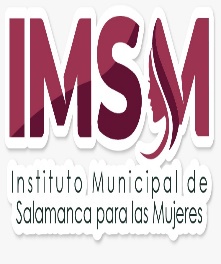 Resultado Evaluación DesempeñoSin información que revelar